МУНИЦИПАЛЬНОЕ КАЗЁННОЕ ДОШКОЛЬНОЕ ОБРАЗОВАТЕЛЬНОЕ УЧРЕЖДЕНИЕ «Детский сад с. Макарово»                                                                                                                                Утверждаю:                                                                                                                  Заведующий_________                                                                                                           Рукавишникова Н.Р.                                                                                                                                Приказ №________ от _______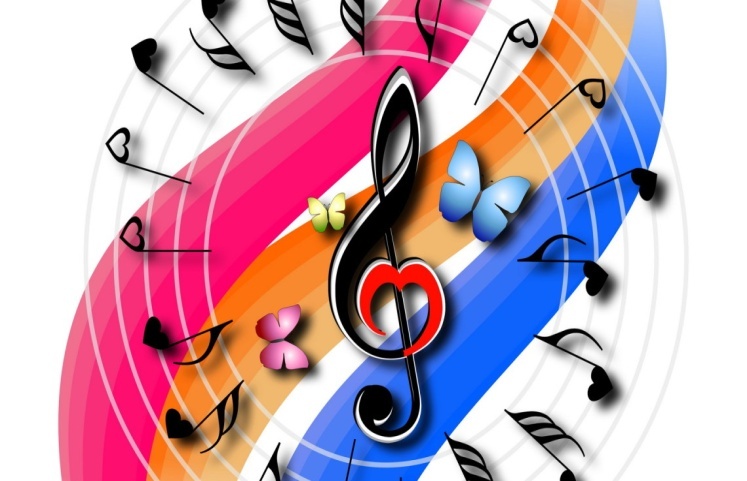 ГОДОВОЙ  ПЛАНПраздников и развлечений в старшей разновозрастной группе (5-8 лет)на 2023 – 2024 год.Составили: Музыкальный руководитель Кувайшина Н.В. Воспитатель Кувайшина Н.В.Цель: Приобщение к музыкальному искусству; развитие предпосылок             ценностно – смыслового восприятия и понимания музыкального             искусства.Задачи:  - Знакомить с художественными образами современной,                    классической, народной музыки;                   развивать музыкальную восприимчивость детей, способность                    эмоционально откликаться на чувства, выраженные в музыке;                    запоминать музыкальные произведения, различать их по                    содержанию и характеру.                - Формировать певческие умения, навыки, способствующие                   выразительному исполнению; учить петь с помощью взрослого в                   сопровождении фортепиано и без; развивать музыкальный слух,                   голос, укреплять и расширять певческий диапазон.                - Учить детей воспринимать развитие музыкальных образов и                   согласовывать движения с их характером, ритмично и                   выразительно двигаться под музыку, играть в музыкальные игры,                   водить хороводы, исполнять пляски; развивать чувство ритма,                   развивать художественно-творческие способности.                - Развивать у детей восприятие музыкальных произведений,                   овладение простейшими приёмами игры на детских музыкальных                   инструментах, играть в ансамбле, соблюдая общую динамику.Праздники и развлечения№ п.пСодержаниеучастникисрок1Развлечение «ДЕНЬ  ДОШКОЛЬНОГО РАБОТНИКА»Дети, воспитатели, родителисентябрь2Развлечение «ОСЕНЬ, ПРЕКРАСНАЯ ПОРА!!! »Дети, воспитатели, родителиоктябрь3Концерт «С МАМОЧКОЙ СПОЕМ, ВЕСЕЛО ЖИВЕМ!!!»Дети, воспитатели, родителиноябрь4Праздник « НОВОГОДНЕЕ ПРЕДСТАВЛЕНИЕ»Дети, воспитатели, родителидекабрь5Развлечение «КАЛЯДА, КАЛЯДА»Дети, воспитателиянварь6 Спортивно – музыкальное развлечение  « ПАПА – ТЫ ЛУЧШИЙ!!!»Дети, воспитатели, родители, физ.раб.февраль7Музыкальное развлечение «ПОЗОВУ – КА МАМУ Я НА ЧАШЕЧКУ ЧАЯ!!!»Дети, воспитатели, родителимарт8Развлечение «  МАСЛЕНИЦА У ПОРОГА»Дети, воспитатели, родителиапрель9Выпускной  вечер «АХ, КАК В ШКОЛУ ХОЧЕТСЯ!»Дети, воспитатели, родителимай